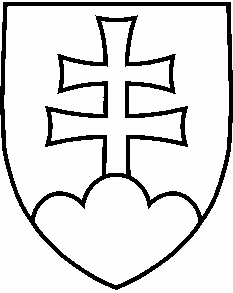 NÁVRHUZNESENIE  VLÁDY  SLOVENSKEJ  REPUBLIKY     č. ....   z....k návrhu zákona, ktorým sa mení a dopĺňa zákon č. 553/2003 Z. z. o odmeňovaní niektorých zamestnancov pri výkone práce vo verejnom záujme a o zmene a doplnení niektorých zákonov v znení neskorších predpisov Číslo materiálu: 855/19577/2018/OVSPredkladateľ:  zástupca vedúceho Úradu vlády Slovenskej republiky___________________________________________________________________________Vláda   A.     schvaľujeA.1.  	návrh zákona, ktorým sa mení a dopĺňa zákon č. 553/2003 Z. z. o odmeňovaní niektorých zamestnancov pri výkone práce vo verejnom záujme a o zmene
a doplnení niektorých zákonov v znení neskorších predpisov B.      poveruje                      predsedu vládyB.1.  	predložiť vládny návrh zákona, ktorým sa mení a dopĺňa zákon č. 553/2003 Z. z. o odmeňovaní niektorých zamestnancov pri výkone práce vo verejnom záujme
a o zmene a doplnení niektorých zákonov v znení neskorších predpisov,ministra financií  B. 2.	uviesť a odôvodniť vládny návrh zákona, ktorým sa mení a dopĺňa zákon
č. 553/2003 Z. z. o odmeňovaní niektorých zamestnancov pri výkone práce vo verejnom záujme a o zmene a doplnení niektorých zákonov v znení neskorších predpisov  v Národnej rade Slovenskej republiky,vedúceho úradu vlády B. 3.	odôvodniť vládny návrh zákona, ktorým sa mení a dopĺňa zákon č. 553/2003 Z. z. o odmeňovaní niektorých zamestnancov pri výkone práce vo verejnom záujme a o zmene a doplnení niektorých zákonov v znení neskorších predpisov vo výboroch Národnej rady Slovenskej republiky.“.do 31. decembra 2018Vykoná: predseda vlády, minister financií, vedúci úradu vládyNa vedomie: predsedovi Národnej rady Slovenskej republiky 